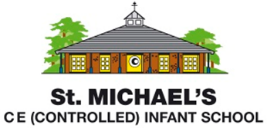 
Physical Education Long-term Curriculum PlanningIn all units, children develop physical, social, emotional and thinking whole child objectives.  Please note that, in addition to structured P.E. lessons, each year group has physical activity opportunities through:Daily runYogaPlaytimes (free play)Outdoor learningAutumn 1Autumn 2Spring 1Spring 2Summer 1Summer 2Year RP.E. taught 
by MSport ActiveIntroduction to PE unit 1Basic principles of a PE lesson e.g. finding space, freezing on command, using and sharing equipment and working individually, with a partner and group Fundamental movement skills such as running, jumping, skippingIntroduction to PE unit 2 Basic principles of a PE lesson e.g. safely using space, stopping safely, using and sharing equipment and working individually, with a partner and groupFundamental movement skills such as running, jumping and skipping Play simple games and begin to understand and use rulesGymnastics unit 1Explore basic movements, creating shapes, balances, and jumps Show an awareness of space and how to use it safely and perform basic skills on both floor and apparatusCopy, create, remember and repeat short sequencesBegin to understand using levels and directions when travelling and balancingBall Skills unit 1Fundamental ball skills e.g.  rolling and receiving a ball, throwing to a target, bouncing and catching, dribbling with feet and kicking a ballDevelop fine and gross motor skills through a range of game play using a variety of equipmentWork independently and with a partnerBall Skills unit 2Fundamental ball skills e.g. throwing and catching, rolling a ball, using targets, dribbling with feet, kicking a ball, bouncing and catching a ballDevelop fine and gross motor skills though a range of game play with ballsWork independently and with a partnerDevelop decision making and using simple tacticsGames unit 1Practise and further develop fundamental movement skills through gamesLearn how to score and play by the rulesLearn how to work with a partner and begin to understand what a team isLearn how to behave when winning and losingYear RP.E. taught
 by class teachersDance unit 1Explore space and how to use space safelyExplore travelling movements, shapes and balancesChoose own actions in response to a stimulusCopy, repeat and remember actionsCount to help keep in time with the musicPerform to others and begin to provide simple feedbackFundamentals unit 1Fundamental movement skills including balancing, running, changing direction, jumping, hopping and travellingDevelop gross motor skills through a range of activitiesLearn how to stay safe using space, working independently and with a partnerFundamentals unit 2Develop skills of balancing, running, hopping, jumping, travelling and changing directionDevelop fine and gross motor skills, through handling equipmentLearn how to stay safe using spaceWork independently and with a partner to complete tasksGymnastics unit 2Explore basic movements, creating shapes and balances, jumps and rollsBegin to develop an awareness of space and how to use it safelyPerform basic skills on both floor and apparatusCopy, create, remember and repeat short sequencesBegin to understand using levels and directions when travelling and balancingDance unit 2Explore space and how to use space safelyExplore traveling actions, shapes and balancesChoose their own actions in response to a stimulusCopy, repeat and remember actionsCount to help keep in time with the musicExplore dance through the world around themPerform to others and begin to provide simple feedbackYear 1P.E. taught by MSport ActiveBall SkillsExplore fundamental ball skills such as throwing and catching, rolling, hitting a target, dribbling with both hands and feet and kicking a ballWork independently, in pairs and small groupsExplore their own ideas in response to tasksGymnastics unit 1Learn to use space safely and effectivelyExplore basic gymnastic actions on the floor and using low apparatusUse basic skills of jumping, rolling, balancing and travelling individually and in combination to create movement Begin to select their own actions to build short sequences and develop their confidence in performingUnderstand the use of levels, directions and shapes when travelling and balancingFitnessDevelop understanding of the benefits of exercise and a healthy lifestyle on their physical body, their mood and their overall healthWork independently, in pairs and small groups to complete challenges in which they will sometimes need to persevere to achieve their personal bestGames: TargetDevelop their aim using both underarm and overarm actionsSelect and apply the appropriate action for the target considering the size and distance of the challengeApply their skills individually, in pairs and in small groups and begin to organise and self-manage their own activitiesUnderstand the importance of abiding by rules to keep themselves and others safeGames: Net and WallLearn the importance of the ready positionDevelop throwing, catching and racket skills, learning to track and hit a ballPlay against an opponent and over a netBegin to use rules and simple tactics when playing against a partnerDemonstrate good sportsmanship and show respect towards othersGames: Striking and fieldingDevelop a basic understanding of striking and fielding games such as Rounders and CricketLearn skills including throwing and catching, stopping a rolling ball, retrieving a ball and striking a ballPlay one against one, one against two, and one against threeLearn how to score points and how to use simple tacticsLearn the rules of the games and use these to play fairlyShow respect towards others when playing competitively and develop communication skillsYear 1P.E. taught by class teachersDance: (Weather/Pirates)Explore travelling actions, movement skills and balancingUnderstand why it is important to count to music and use this in their dancesCopy and repeat actions, linking them together to make short dance phrasesWork individually and with a partner to create ideas in relation to the themePerform and provide feedback, beginning to use dance terminology to do soDance: (The Lost Toy/On Safari)Explore travelling actions, movement skills and balancingUnderstand why it is important to count to music and use this in their dancesCopy and repeat actions, linking them together to make short dance phrasesWork individually and with a partner to create ideas in relation to the themePerform and provide feedback, beginning to use dance terminology to do soGymnastics unit 2Learn to use space safely and effectivelyExplore and develop basic gymnastic actions on the floor and using low apparatusUse basic skills of jumping, rolling, balancing and travelling individually and in combination to create movement Select their own actions to build short sequences and develop their confidence in performingUnderstand the use of levels, directions and shapes when travelling and balancingGames: Sending and ReceivingDevelop their sending and receiving skills including throwing and catching, rolling, kicking, tracking and stopping a ballWork with a range of different sized ballsApply their skills individually, in pairs and in small groups and begin to organise and self-manage their own activitiesUnderstand the importance of abiding by the rules to keep themselves and others safeGames: InvasionDevelop the basic skills required in invasion games such as sending, receiving and dribbling a ballDevelop their understanding of attacking and defending and what being 'in possession' meansPlay uneven and even sided gamesLearn how to score points in these types of games and how to play to the rulesWork independently, with a partner and in a small group and begin to self-manage their own games, showing respect and kindness towards their teammates and opponentsAthleticsDevelop skills required in athletic activities such as running at different speeds, changing direction, jumping and throwingEngage in performing skills and measuring performance, competing to improve on their own score and against othersWork collaboratively as well as independentlyYear 2P.E. taught by MSport ActiveBall SkillsDevelop their fundamental ball skills such as throwing and catching, rolling, hitting a target, dribbling with both hands and feet and kicking a ballWork independently, in pairs and small groupsGymnasticsLearn, explore and develop basic gymnastic actions on the floor and using apparatusDevelop gymnastic skills of jumping, rolling, balancing and travelling individually and in combination to create short sequences and movement phrasesLearn to work safely with and around others and whilst using apparatusProvide feedback to others and begin to recognise elements of high quality performanceFitnessExplore and develop agility, balance, co-ordination, speed and staminaWork independently and with othersDevelop perseverance and show determination to work for longer periods of timeGames: TargetDevelop their understanding of the principles of target gamesLearn how to score points and play to the rulesDevelop the skills of throwing, rolling, kicking and striking to targetsBegin to self-manage their own games selecting and applying the skills they have learnt appropriate to the situationGames: Net and WallDevelop their understanding of the principles of net and wall games such as using the ready position to defend their space and sending the ball away from an opponent to maximise their chances of scoringLearn to play games honestly, abiding by the rules and showing respect towards their opponents and teammatesGames: Striking and fieldingDevelop their understanding of the principles of striking and fielding gamesDevelop the skills of throwing and catching, tracking and retrieving a ball and striking a ballBegin to self-manage small sided gamesLearn how to score points and play to the rulesBegin to think about how to use skills, strategies and tactics to outwit the opposition appropriate to the situationYear 2P.E. taught by class teachersDance (Secret Garden, The Circus)Explore space and how their body can move to express and idea, mood, character or feelingExpand their knowledge of travelling actions and use them in relation to a stimulusBuild on their understanding of dynamics and expressionUse counts of 8 consistently to keep in time with the music and a partnerExplore pathways, levels, shapes, directions, speeds and timingWork independently and with others to perform and provide feedback beginning to use key terminologyDance (The Rainforest, Jack Frost)Explore space and how their body can move to express and idea, mood, character or feelingExpand their knowledge of travelling actions and use them in relation to a stimulusBuild on their understanding of dynamics and expressionUse counts of 8 consistently to keep in time with the music and a partnerExplore pathways, levels, shapes, directions, speeds and timingWork independently and with others to perform and provide feedback beginning to use key terminologyGymnasticsLearn, explore and develop basic gymnastic actions on the floor and using apparatusDevelop gymnastic skills of jumping, rolling, balancing and travelling individually and in combination to create short sequences and movement phrasesDevelop an awareness of compositional devices when creating sequences to include the use of shapes, levels and directionsLearn to work safely with and around others and whilst using apparatusProvide feedback to others and recognise elements of high quality performanceGames: Sending and receivingDevelop their sending and receiving skills including throwing and catching, rolling, kicking, tracking and stopping a ballUse equipment to send and receive a ballWork with a range of different sized ballsApply their skills individually, in pairs and in small groups and begin to organise and self-manage their own activitiesUnderstand the importance of abiding by rules to keep themselves and others safeGames: InvasionDevelop their understanding of invasion games and the principles of defending and attackingUse and develop skills such as sending and receiving with both feet and hands, as well as dribbling with both feet and handsPlay uneven and even sided gamesLearn how to score points in these types of games and learn to play to the rulesAthleticsDevelop skills required in athletic activities such as running at different speeds, jumping and throwingPerform skills and measure performance, competing to improve on their own score and against othersWork collaboratively as well as independentlyLearn how to improve by identifying areas of strength as well as areas to develop